.REPEATTAG16 count bridge at end of 7th wallFINISHTo end dance to coincide with music, stomp right and left after counts 1-8.Need To Be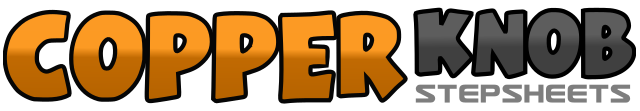 .......拍数:32墙数:4级数:Improver.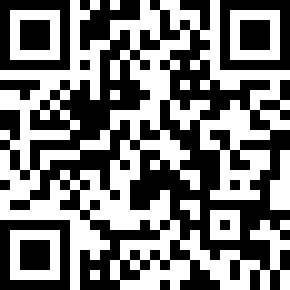 编舞者:Brian Coe (UK)Brian Coe (UK)Brian Coe (UK)Brian Coe (UK)Brian Coe (UK).音乐:Where I Need To Be - Gary AllanWhere I Need To Be - Gary AllanWhere I Need To Be - Gary AllanWhere I Need To Be - Gary AllanWhere I Need To Be - Gary Allan........1-2Small steps forward (right, left)3-4Stomp forward right (both knees slightly bent), hold5-6Small steps forward (left, right)7-8Stomp forward left (both knees slightly bent), hold9-12Point right toe back, unwind ½ turn right (transferring weight to right), step forward left, hold13-16Turning shuffle ½ turn to left (right, left, right), hold17-20Step back left, slide right up beside left, step right next to left, hold21-24Triple step full turn right (going forward left, right, left), hold25-28Right shuffle forward, hold29-32Step left to left side making ¼ turn left, step right next to left, step forward left, hold1-4Rock forward on right, rock back on to left, step right beside left, hold5-8Rock back on left, rock forward on to right, step left beside right, hold9-12Step forward on right, pivot ½ turn left, step forward right, hold13-16Step forward on left, pivot ½ turn right, step forward left, hold